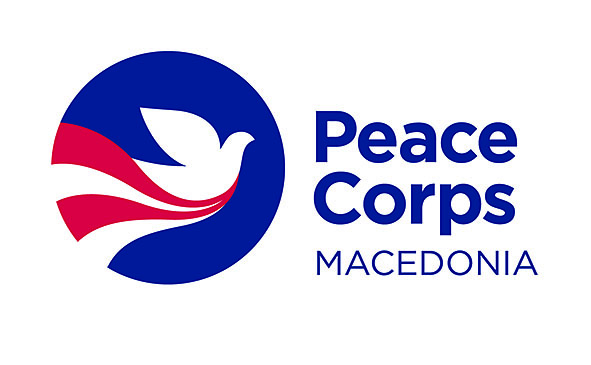 Please fill out the application form in ENGLISH and send the form to the following email address: pcv@mk.peacecorps.govPartner Background:  Describe Current Programs/Projects:Partnership with Peace Corps Volunteer:  Desired Qualifications:  Community Assessment:  Housing Options:Date:	Place:  	Person who filled out the application form:  Please share any additional information and references (brochures, booklets, publications, etc) that will assist Peace Corps in assessing your request for a Volunteer.Organization’s Full Name in English:Organization’s Full name in Macedonian/Albanian:Address:Town/Village:OrganizationType:Phone Number:E-mailWebsite:Number of Employees:Number of Volunteers:Working Hours:Organization’s Mission and Goals (for local government, note which department will be involved in the collaboration with the Volunteer)Funding Sources:Name and Title of Head of the OrganizationPhone E-mail:English Level: Fluent  Good  Basic   NoneName and Title of the Counterpart:Phone:E-mail:English Level: Fluent  Good  Basic   NoneOther Colleagues who will work with the PCV (if any):Phone:E-mail:English Level: Fluent  Good  Basic   NoneWhat ongoing services, programs does your organization have?Кои тековни програми и активности ги спроведува вашата организација? Cilat programe dhe aktivitete i implementoni në organizatën tuaj?In 4-6 sentences, describe the current problems and challenges of your organization.Во 4-6 реченици опишете ги предизвиците и проблемите со коишто моментално се соочува вашата организацијата во имплементацијата на програмите и активностите. Me 4-6 fjali përshkruani se cilat janë problemet aktuale dhe sfidat e organizatës tuaj gjatë implementimim të programeve dhe aktiviteteve.What is your organizational vision for addressing these challenges/ issues next two years?Која е визијата на вашата организација за справување на овие предизвици наредните две години?Cili është vizioni i organizatës tuaj për adresimin e problemeve gjatë dy viteve të ardhëshme?In 4-6 sentences, please provide a brief explanation why are you interested to work with a Peace Corps Volunteer?  Во 4-6 реченици објаснете ја вашата мотивација за соработка со волонтер на Миорвен корпус.Me 4-6 fjali përshkruani motivitim tuaj për bashkëpumin me vullentarë të Korpusit të Paqes? What programs and activities  the Volunteer will work on? Ве молиме наведете ги програмите и активностите во коишто би се работел волонтерот? Ju lutemi përshkruani programet dhe aktivitete që vullnetari do të punojë.  What background, experience, and skills should a Volunteer possess in order to best benefit your organization?Кои познавања, искуства и вештини очекувате да ги има волонтерот, со цел подобро да одговори на потребите на вашата организација? Çfarë njohuri, eksperience dhe shkathtësi parapëlqeni që vullnetari t’i posedoj që t’u përgjigjet nevojave të organizatës tuaj?Please list organizations/ institutions/ informal groups in the community that PCV can collaborate with.Ве молиме да ги наведете организациите/ институциите/ неформалните групи во заедницата со кои ќе соработува волонтерот.  Ju lutemi numroni organizatat/institucionet/grupet joformale nga bashkësia juaj me të cilat do të mund të bashkëpunojë vullnetari.Potential safety risks in the community that Peace Corps should take into consideration before placing a Volunteer:Потенцијални  ризици во заедницата што треба да ги има предвид Мировен корпус пред да назначи волонтер:  Cilat nga rreziqet potencijale rreth sigurisë në bashkësinë lokale Korpusi i Paqes duhet të marrë në konsiderarë  para vendosjes të vullnetarit:Please provide three options for Home Stay Families from your community that are willing to host a PCV.Ве молиме,  наведете три опции на семејства-домаќини од вашите заедници кои се подготвени да примат волонтер од Мировен корпус да живее во нивниот дом.Ju lutemi plotësoni tri opcionet për familje nikoqiri nga bashkësia juaj që janë të gatshëm të pranojnë vullnetar nga Korpusi i Paqes të jetoj në shtëpinë e tyre.Option 1:Name and surname:  Telephone:  Address:  Option 2:Name and surname:  Telephone:  Address:  Option 3:Name and surname:  Telephone:  Address:  